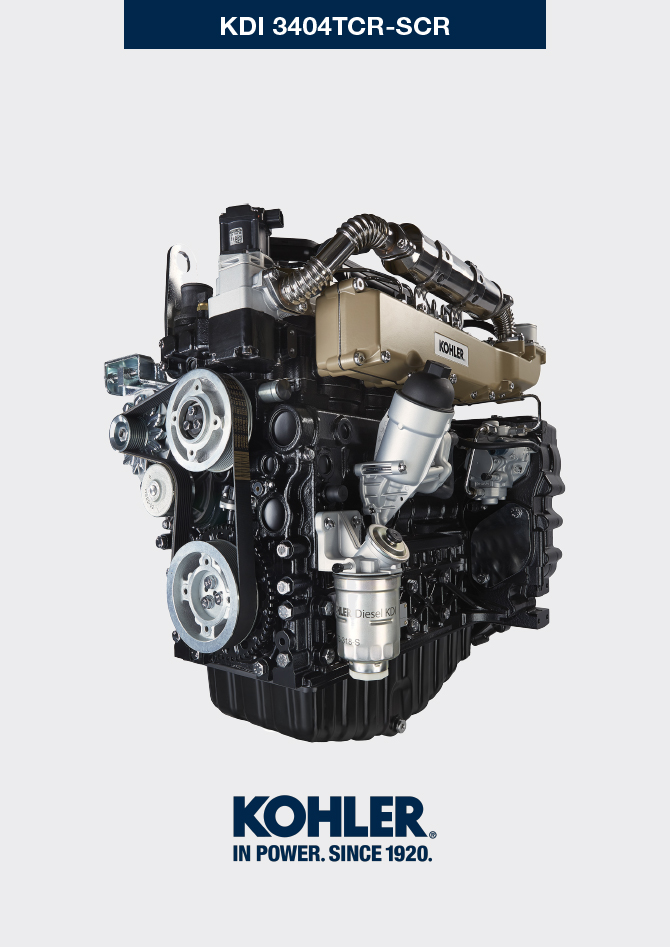 Informazioni sulle regolazioni e controlliRegolazione apertura valvola 'Waste Gate'     Importante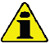 Prima di eseguire l'operazione vedere il  Par. 3.3.2 .La regolazione non deve essere eseguita a motore in funzione.Durante le procedure al punto 5 , prestare attenzione a non piegare l'asta H .
Scollegare il tubo A dal turbocompressore, e collegare un manometro B (scala da 0 a 5 bar).Collegare l manometro B alla rete di aria compressa, interponendo un riduttore di pressione C .Posizionare un comparatore D in modo che il tastatore F si appoggi sull'estremità dell'asta comando valvola Waste Gate H (punto E ).Agendo gradualmente sul riduttore C inviare aria all' attuatore comando valvola Waste Gate L in modo da fare avanzare l'asta H di 1 mm (quota M da verificare sul comparatore D ). La pressione letta sul manometro B dovrà essere di: 2500 mbar.Se la pressione è inferiore o superiore al valore indicato procedere nel seguente modo:
-    Svitare il controdado G dell'asta H .
-    Togliere la copiglia di fermo (punto E ) e scollegare l'asta H dalla leva comando valvola Waste Gate.
-    Avvitare (per aumentare) o svitare (per diminuire) la pressione, la ghiera dell'asta H fino al raggiungimento della pressione di taratura corretta.
-    Riavvitare il controdado G .
-    Ricollegare l'asta H e montare la copiglia sul punto E .
Fig 12.1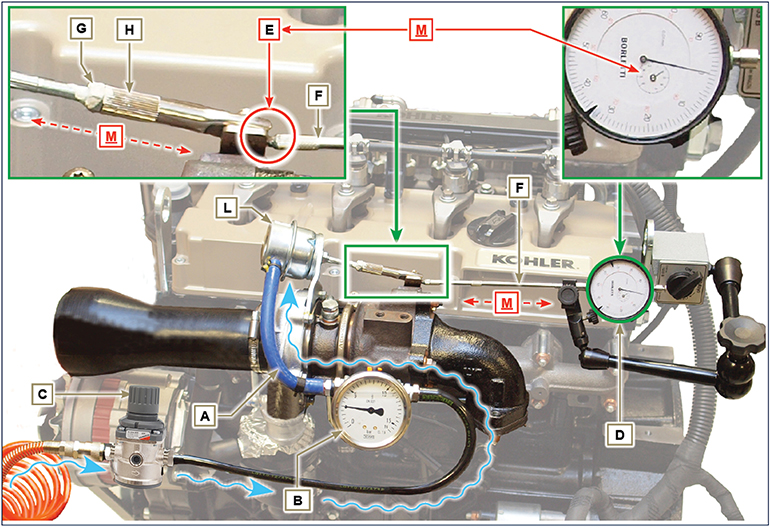 Controllo filtro dell'ariaControllo separatore vapori olioControllo manicotti e tubi in gommaControllo perdite olioControllo pressione olioControllo DEFControllo e pulizia filtro del serbatoio DEF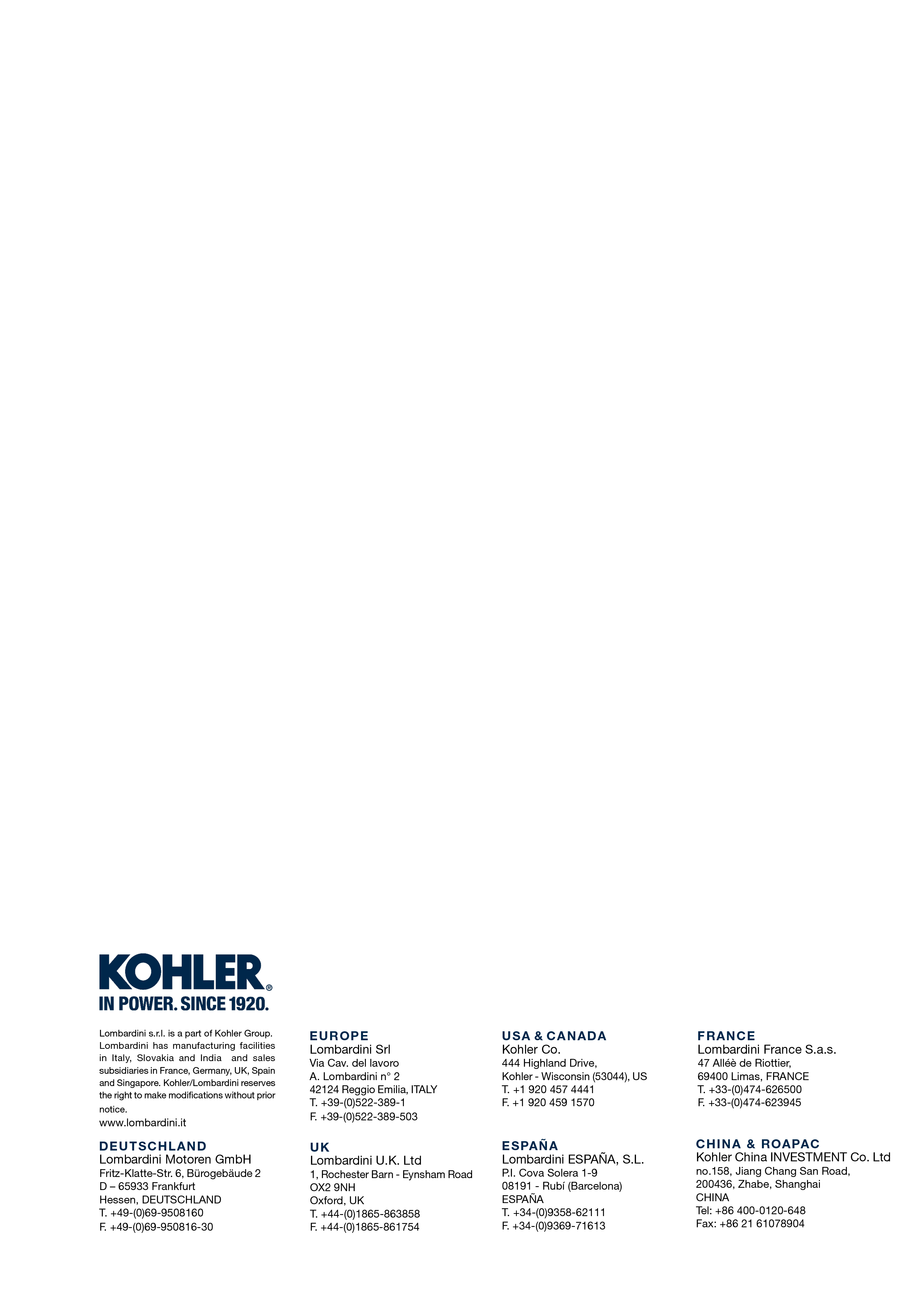 Informazioni sulle regolazioni e controlliManuale officina KDI-TCP 3404E5 (Rev. 01.1)   Importante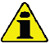 Prima di eseguire l'operazione vedere il  Par. 3.3.2 .Quando la cartuccia G risulta sporca, non pulire ma sostituire le cartucce B e G .Tutti i manicotti collegati al turbo devono essere assolutamente puliti e non danneggiati.Pulire internamente i componenti A e D con l'ausilio di un panno umido.Non utilizzare aria compressa , battere leggermente e ripetutamente la cartuccia B sopra una superficie piana. *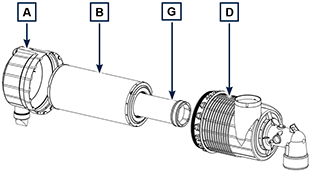 Fig 12.2   Importante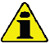 Prima di eseguire l'operazione vedere il Par. 3.3.2 .   ImportantePrima di eseguire l'operazione vedere il Par. 3.3.2 .Allentare la fascetta B e rimuovere il manicotto C .Disinnestare l'innesto rapido D dal separatore A .Avviare il motore al minimo dei giri o senza carico, controllare se dai raccordi A1 , A2 fuoriesce aria.
NOTA: Se quanto descritto al Punto 3 non avviene, provvedere alla pulizia o alla sostituzione del separatore olio A e di tutti i manicotti di collegamento e ripetere l'operazione al punto 3 .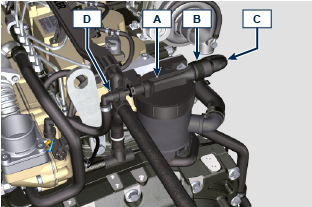 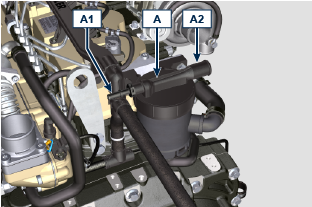    Importante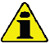 Prima di eseguire l'operazione vedere il Par. 3.3.2 .   ImportantePrima di eseguire l'operazione vedere il Par. 3.3.2 .Il controllo si effettua esercitando un leggero schiacciamento o flessione, lungo tutto il percorso del tubo/manicotto ed in prossimità delle fascette di fissaggio.


I componenti devono essere sostituiti se presentano screpolature, crepe, tagli, perdite o se sono privi di elasticità.
Controllare lo stato di tutti i manicotti e tubi in gomma evidenziati in rosso.Verificare se ci sono perdite di aria, refrigerante, olio o carburante in prossimità dei loro fissaggi.NOTA :Per i componenti che non sono mostrati in figura, fare riferimento alla documentazione tecnica della macchina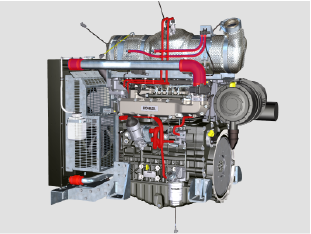 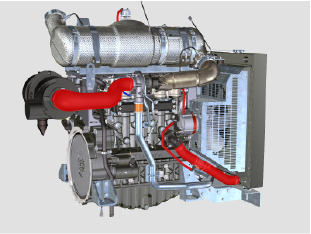 
Fig 12.4 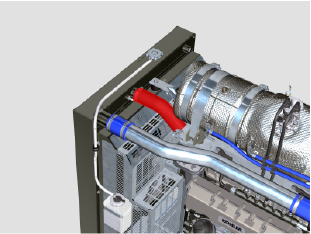    Importante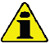 Prima di eseguire l'operazione vedere il Par. 3.3.2 .   ImportantePrima di eseguire l'operazione vedere il Par. 3.3.2 .Verificare che non ci siano perdite in prossimità delle zone A .
Avviare il motore al minimo dei giri o senza carico, controllare se in prossimità delle zone A ci siano delle perdite.E' comunque necessario anche verificare la tenuta su tutti i componenti principali e i loro piani di contatto quali:
- semi basamenti e guarnizione (lato 1 a PTO) - coppa olio e tappi di scarico

- testa motore e suoi componenti assemblati

- cappello bilancieri

- Carter distribuzione e guarnizione(lato 2 a PTO) - alloggiamento asta livello olio o tubo supporto asta.
NOTA: Eseguire le verifiche descritte al Punto 1 e 2 periodicamente e durante gli interventi di manutenzione. E' necessario verificare le perdite anche per i componenti non elencati.

Se necessario procedere allo smontaggio dei componenti interessati dalla perdita e indagare sulle possibili cause.

I componenti devono essere sostituiti se non garantiscono la tenuta.
Fig 12.7

  
Fig 12.8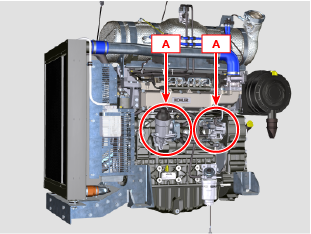 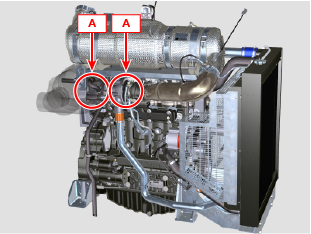    Importante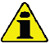 Prima di eseguire l'operazione vedere il Par. 3.3.2 .   ImportantePrima di eseguire l'operazione vedere il Par. 3.3.2 .Sostituire l'asta livello olio A con una termocoppia B (Fig. 12.6) .
Svitare e rimuovere l'interruttore pressione olio C e avvitare nella sua sede un manometro da 10 bar (Fig. 12.8).Avviare il motore al minimo dei giri e senza carico, verificare il valore della pressione olio in base alla temperatura olio (Fig. 12.7).NOTA : Il grafico in Fig. 12.7 illustra la linea di pressione con regime di rotazione di 1000 Rpm.Se i valori di pressione sono minori dei valori indicati in Fig. 12.7 , indagare per individuare la causa del problema.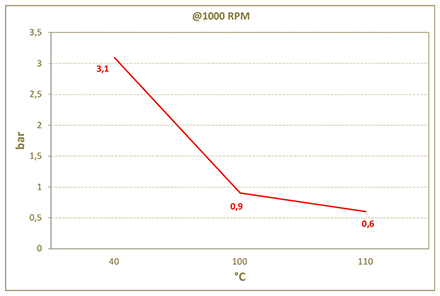 Fig. 12.7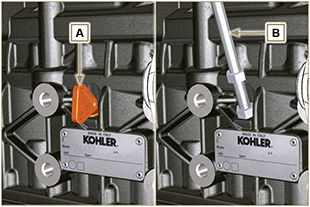 Fig. 12.6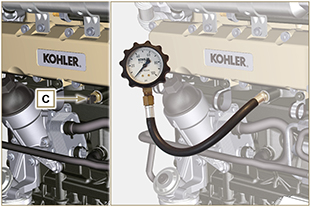 Fig. 12.81 - Il controllo si effettua tramite il rifrattometro A , seguire le istruzioni dello strumento, il valore corretto deve rispettare il valore di 32,5% ± 1%.  AvvertenzaL'utilizzo del motore con DEF non conforme alle specifiche qualitative descritte al punto 1, attiverà un codice di errore e conseguente strategia di inducement (Par. 2.12.3).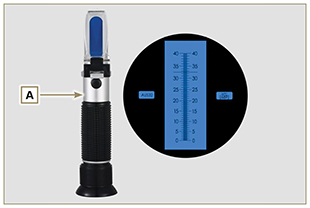 Fig 12.4  AvvertenzaNon utilizzare aria o acqua sotto pressione.Utilizzare esclusivamente acqua calda per l'operazione di pulizia e lubrificazione delle guarnizioni - sostituire la guarnizione D se è dannegiata.Il serbatoio e i suoi componenti non sono riparabili - non danneggiare i componenti durante l'operazione di pulizia.  AvvertenzaNon utilizzare aria o acqua sotto pressione.Utilizzare esclusivamente acqua calda per l'operazione di pulizia e lubrificazione delle guarnizioni - sostituire la guarnizione D se è dannegiata.Il serbatoio e i suoi componenti non sono riparabili - non danneggiare i componenti durante l'operazione di pulizia.1 - Ruotare in senso antiorario la testina A per sbloccarla dal serbatoio B.2 - Rimuovere la testina A dal serbatoio B.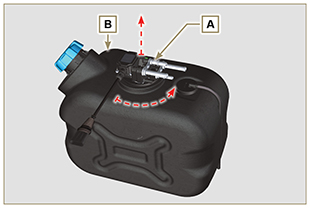 Fig. 12.5  3 - Effettuare un controllo visivo del filtro B, procedere al punto 4 se ci sono tracce di cristallizzazioni o impurità.4 - Lavare in un recipiente con acqua calda il filtro C.NOTA : l'acqua calda scioglierà i residui di cristalli provocati dal liquido DEF. Si consente l'uso di un pennello per rimuovere efficacemente le impurità.5 - Montare la testina A effettuando le operazioni inverse del punto 2 e 1.NOTA : utilizzare esclusivamente acqua per la lubrificazione della guarnizione D.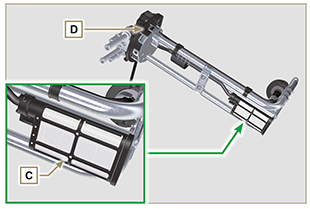 Fig. 12.6